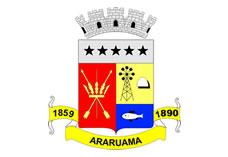 ESTADO DO RIO DE JANEIROPrefeitura Municipal de AraruamaSecretaria Municipal de SAÚDEFUNDO MUNICIPAL DE SAÚDETERMO DE ADITAMENTO Nº. 01/2019 AO CONTRATO DE      PRESTAÇÃO DE SERVIÇO Nº 016/SESAU/2018MUNÍCIPIO DE ARARUAMA E SECRETARIA MUNICIPAL DE SAÚDE – SESAU (CONTRATANTE) e PROJETARE CONSTRUÇÃO, ARQUITETURA E URBANISMO EIRELI ME (CONTRATADA).EXTRATOPARTES: MUNICÍPIO DE ARARUAMA E SECRETARIA MUNICIPAL DE SAÚDE – SESAU (Contratante) e PROJETARE CONSTRUÇÃO, ARQUITETURA E URBANISMO EIRELI ME – CNPJ. Nº. 10.922.068/0001-81 (contratada).OBJETO DO CONTRATO: Contratação de empresa especializada para a construção de Fachada Estrutural em Glazing para fixação de vidros laminados de 8mm na cor fumê e estrutura em alumínio com acabamentos ACM serie Kainar 4mm na cor aço escovado e grafite metálico e projeções em estrutura em metalom galvanizado com acabamentos em ACM 4mm na cor aço escovado e o nome do hospital deverá ser feito com letras em chapas na cor a definir com dimensões de 0,80m x 0,60m, para serem instalados no Prédio do Hospital Municipal (extinta Casa de Caridade) localizada na Rua Major Felix Moreira, nº. 267 – Centro – Araruama – RJ, e demais especificações técnicas constantes nos autos do processo administrativo nº.32.064/2018OBJETO DO ADITIVO: Prorrogação do prazo por mais 120 (cento e vinte) dias, contados a partir de 04 de abril de 2019 e a terminar em 01 de agosto de 2019.FUNDAMENTO: O presente aditivo encontra embasamento legal no artigo 57, parágrafo 1º, Inciso II da Lei Federal nº.8.666/93 e suas alteraçõesDA RATIFICAÇÃO:  As demais cláusulas do contrato em referência permanecem inalteradas e são pelo presente Termo Aditivo, ratificadas.DATA DA CELEBRAÇÃO:  29 de março de 2019.